Положение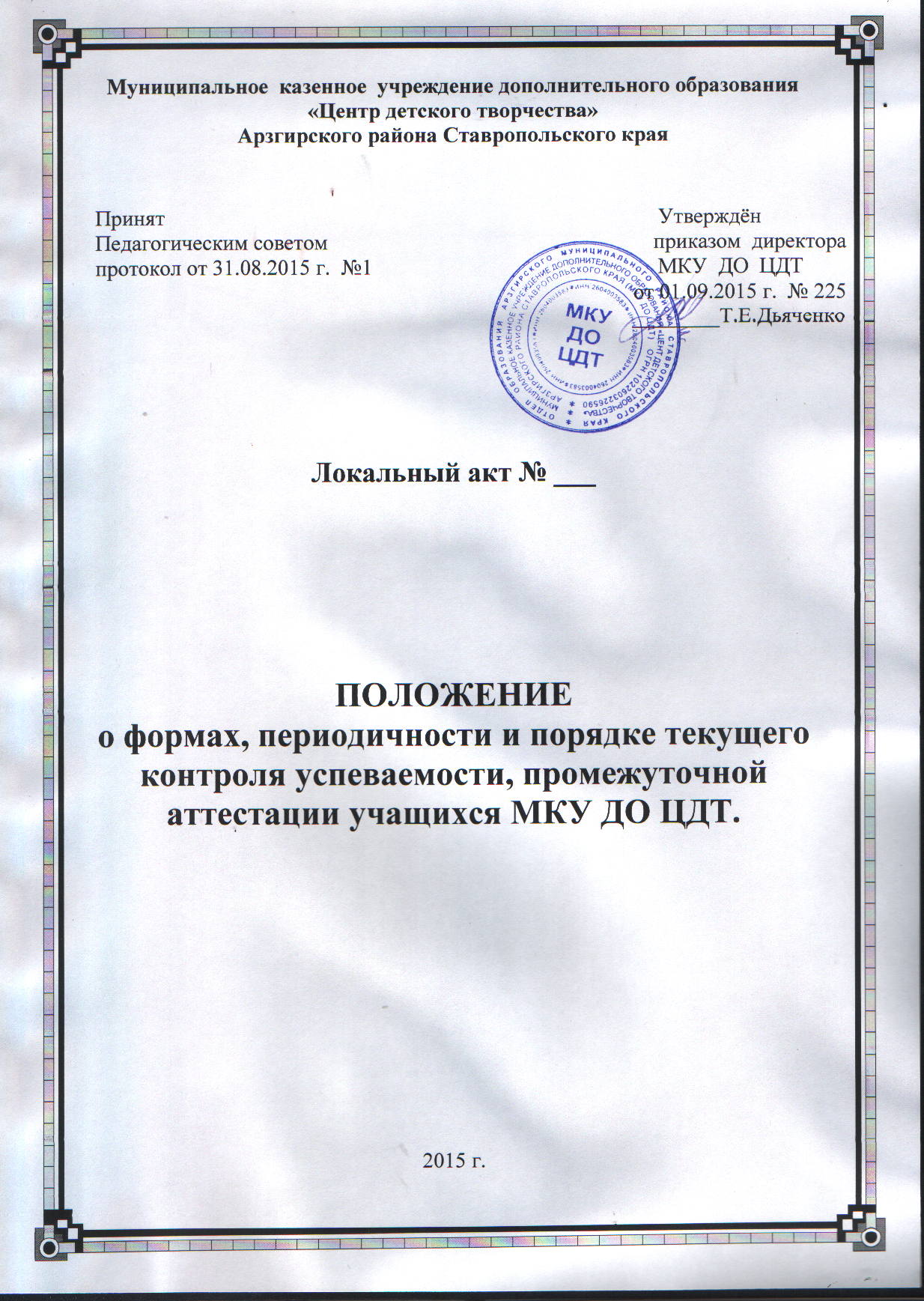 о формах, периодичности и порядке текущего контроля успеваемости, промежуточной аттестации учащихся отдела музыкального творчестваМКУ ДО ЦДТ.I. Общие положенияВ целях повышения ответственности каждого педагога за результаты труда, за степень освоения учащимся программного материала, определенного  в рамках учебного года или курса в целом, в соответствии с Федеральным законом от 29.12.2012 №273-ФЗ «Об образовании в Российской Федерации», Уставом  муниципального казенного  учреждения дополнительного образования  «Центр детского творчества» Арзгирского района Ставропольского края (далее - учреждение) в классах, объединениях и студиях отдела музыкального творчества проводится контроль результатов обучения (текущий контроль успеваемости, промежуточная и итоговая  аттестации), который является средством корректировки и регулировки всего процесса обучения, поиска  новых методов и приёмов для улучшения учебно-воспитательного процесса.  Настоящее Положение разработано с целью выработки единых подходов к формам, порядку и периодичности текущего контроля успеваемости и промежуточной аттестации учащихся классов, объединений и студий отдела музыкального творчества учреждения. Промежуточная аттестация является обязательной для всех учащихся классов, объединений и студий отдела музыкального творчества учреждения. Сроки проведения промежуточной аттестации устанавливаются в начале учебного года и утверждаются на заседании методического  объединения отдела. Цель промежуточной аттестации - установление фактического уровня знаний учащихся по предметам учебного плана, их практических умений и навыков; контроль  за выполнением  учебных  программ, индивидуальных планов учащихся и календарно-тематических планов  по теоретическим предметам. Основными принципами проведения и организации всех видов контроля успеваемости являются систематичность, учёт индивидуальных особенностей обучающихся, коллегиальность. Степень усвоения обучаемыми знаний, умений и навыков в соответствии с требованиями программ обучения и руководящими документами обучения определяется оценкой (раздел  VIII).II.Требования к оценке.Требования:оценка должна быть объективной и справедливой, ясной и понятной для учащегося,оценка должна выполнять стимулирующую функцию,оценка должна быть всесторонней.При оценке знаний учитываются:объем знаний по учебному предмету,понимание изученного, самостоятельность суждений, убежденность в излагаемом,степень систематизации и глубины знаний,действенность знаний, умение применять их с целью решения практических задач.При оценке навыков и умений учитываются:содержание навыков и умений,точность, прочность, гибкость навыков и умений,возможность применять навыки и умения на практике,наличие ошибок, их количество, характер и влияние на работу. Оценки за ответ при любой форме проведения промежуточного контроля и любой системе оценки знаний выставляются в соответствии с требованиями  образовательных программ.III. Текущий контроль успеваемостиТекущий  контроль успеваемости учащихся направлен на выявление отношения учащегося к изучаемому, на организацию регулярных домашних занятий, на повышение уровня освоения текущего учебного материала; имеет воспитательные цели и учитывает индивидуальные  психологические особенности учащихся. Текущий контроль осуществляется педагогом, реализующим образовательную программу. Текущий контроль осуществляется регулярно (каждое 2 - 4 занятие) в рамках расписания занятий учащегося. На основании результатов текущего контроля выводятся четвертные, полугодовые, годовые оценки. IV. Формы промежуточной аттестацииПромежуточная аттестация определяет успешность развития учащегося и усвоение им образовательной программы на определённом этапе обучения. Промежуточная аттестация учащихся проводится 2-4 раза в год в форме, предусмотренной дополнительной образовательной программой.Формы промежуточной аттестации учащихся: Зачёты. Академические концерты. Переводные экзамены. Итоговые занятия. Зачёты проводятся в течение учебного года и предполагают публичное исполнение (показ) программных требований по развитию технических навыков в присутствии комиссии. Зачёты  проводятся с использованием дифференцированного подхода с обязательным методическим  анализом и обсуждением, носящим рекомендательный характер.Академические концерты  предполагают те же требования, что и зачёты,  и носят открытый характер (с присутствием родителей, учащихся и других слушателей (зрителей)). Переводной экзамен проводится в конце учебного года с исполнением (показом) программы в рамках требований к переводным академическим концертам и  определяет успешность усвоения образовательной программы данного года обучения. Переводной  экзамен  проводится с применением дифференцированных систем оценок, предполагает обязательное методическое обсуждение. Для выявления знаний, умений и навыков учащихся по предметам, преподаваемым в форме групповых занятий (теоретические дисциплины) проводятся итоговые занятия не реже одного раза в четверть.  Итоговые занятия проводит педагог, реализующий образовательную программу (с обязательным применением дифференцированных систем оценок).V. Формы фиксации личностных достижений учащихсяРезультаты мониторинга качества образования обуславливают разработку формы фиксации личностных достижений детей. В настоящее время используется журнальная форма фиксации результатов. На уровне классов и объединений отдела   возможно внедрение других форм фиксации результатов освоения программ, которые могут быть предложены педагогом, рассмотрены на заседании методического объединения и утверждены педагогическим  советом учреждения. В них фиксируется: уровень освоения образовательной программы по виду деятельности, которым занимается ребенок; особенности развития познавательных процессов, входящих в структуру специальных способностей; некоторые личностные характеристики (мотивация, ценностные ориентации); результаты участия в фестивалях, смотрах, конкурсах и т.п. VI.  Основные параметры учебных достижений учащихся1. Уровень освоения детьми содержания реализуемой программы.Критериями данного параметра выступают глубина и широта знаний, разнообразие умений и навыков, грамотность практических действий  и отслеживается по следующим показателям: овладение ЗУН; участие детей в обучении; умение анализировать; количество учащихся, в полной степени освоивших программу; качество детских творческих “продуктов”; стабильность практических достижений учащихся.2.Устойчивость интереса детей к программному материалу и предлагаемой деятельности.Критериями данного параметра являются: качественное участие детей в образовательном процессе; продолжительность пребывания детей в образовательном процессе; текущая и перспективная сохранность контингента; наполняемость коллектива и количество групп на начало года; положительные мотивы посещения занятий; наличие творческих продуктов, выполненных детьми вне занятий; активность детей в учебном процессе и других видах деятельности; приоритет в образовательном процессе репродуктивной или творческой деятельности учащихся.VII.   Уровень практической реализации творческих достижений учащихсяКритерии этого параметра:степень стабильности творческих достижений во временном и качественном отношениях;  динамика развития каждого ребенка и коллектива в целом;  разнообразие творческих достижений: по масштабности, степени сложности, по содержанию курса обучения и видам деятельности, по количеству детей, имеющих творческие достижения; удовлетворённость  учащихся собственными достижениями.Показатели творческих достижений учащихся: точность и грамотность исполнения произведений, упражнений, творческих заданий, выявленные при соотнесении исполнения с существующими программными требованиями; творческие традиции классов, объединений и студий;имеющиеся награды, звания, гранты учащихся; участие (систематичность участия) в различных творческих встречах, конкурсах, фестивалях и пр.VIII.  Экспертные формы диагностики достижений учащихся в ЦДТЭкспертные формы диагностики достижений учащихся представляют собой оценку достижений детей экспертом (педагогом) на основе критериев, представленных в данном положении и методами, которые педагог считает необходимыми использовать. Критерии оценки качества образования в отделе музыкального творчества:Теоретические знания:«5» (отлично) - ставится в том случае, если учащийся глубоко изучил учебный материал и  проблему, последовательно и исчерпывающе отвечает на поставленные вопросы, а при выполнении практической работы – если задание выполнено правильно и в установленное нормативом время (при отсутствии нормативов – уверенно и быстро).«4» (хорошо)  - ставится тогда, когда учащийся твердо знает материал и отвечает без наводящих вопросов, разбирается в проблеме, а при выполнении практической работы – если задание выполнено правильно.«3» (удовлетворительно) - ставится при условии, если учащийся знает лишь основной материал, а на заданные вопросы отвечает недостаточно четко и полно, а при выполнении практической работы – если задание выполнено, но допускались ошибки, не отразившиеся на качестве выполненной работы.«2» (неудовлетворительно) - ставится в том случае, когда учащийся не смог достаточно полно и правильно ответить на поставленные вопросы, не знает проблему, а при выполнении практической работы – если задание не сделано или допущены ошибки, влияющие на качество выполненной работы.Практические знания:«5» (отлично): стабильность, ровность исполнения, единый темп; динамическая выразительность, ансамбль двух рук; четкая смена меха (аккордеон, баян), певческого дыхания (вокал); чёткое исполнение аккордов, дикция (вокал), ведение голосов (полифония); чистое интонирование.«4» (хорошо): стабильность, незначительные  ритмические и штриховые погрешности, ровность исполнения, единый темп, динамическая выразительность, ансамбль двух рук, четкая смена меха (аккордеон, баян),  чёткое исполнение аккордов, ведение голосов (полифония), четкого певческого дыхания (вокал).«3» (удовлетворительно): стабильность, технические и ритмические  погрешности, невыразительная динамика.«2» (неудовлетворительно): остановки, неверная аппликатура, ритмические, технические и текстовые ошибки, неверная смена меха (аккордеон, баян), неверное певческое  дыхание (вокал).Невыполнение показателей влияет на понижение балла. Формы экспертного и педагогического контроля и оценки качества дополнительного образования, которые могут использоваться педагогами отдела музыкального творчества: занятия контроля знаний; зачёты; переводные экзамены; творческие отчёты; письменные проверочные работы;академические концерты;технические зачёты;сольные концерты;итоговые занятия;конкурсы.В индивидуальную накопительную оценку  могут зачисляться достижения в конкурсах, фестивалях районного, краевого, Всероссийского и Международного уровня (Дипломы и Почетные грамоты, свидетельства, сертификаты).IX. Содержание промежуточной аттестацииНа промежуточный контроль в отделе музыкального творчества выносятся:на технических зачётах в инструментальном классе - этюд и программные требования по гаммам, в вокальном классе – вокализ, согласно программным требованиям.на академических концертах – 2-3  произведения согласно программным требованиям,итоговая викторина по программе «Музыкальная палитра», итоговый диктант по программе «Музыкальная азбука», концертные выступления по программе «Поём вместе» (хор, оркестр, объединения общего музыкального развития). По результатам проведения промежуточной аттестации анализ соответствия знаний учащихся требованиям программ отражается в отчётах старших методистов  по четвертям.  Оценки, полученные учащимися в ходе промежуточной аттестации, записываются классных журналах педагогами отдела музыкального творчества и являются в соответствии с решением педагогического совета основанием для перевода учащегося на следующий год обучения, для допуска к итоговой аттестации.X.  Перевод учащихсяУчащиеся, освоившие в полном объёме программу учебного года, переводятся на следующий год обучения.   В отдельных случаях с разрешения директора, по решению педагогического совета учащимся, на заявительной основе родителей, может быть предоставлено право досрочной сдачи промежуточной  аттестации.Учащимся, получившим неудовлетворительную оценку на  промежуточной аттестации, назначается повторная промежуточная аттестация. Все повторные прослушивания  заканчиваются до 20 сентября.Учащиеся, заболевшие в период  промежуточной  аттестации, при наличии хорошей годовой успеваемости, могут быть переведены на следующий год обучения на основании итоговой оценки. Условные переводы на следующий год обучения не допускаются.                                     Примечания.Срок действия данного Положения: без ограничений. Положение о формах, периодичности и порядке текущего контроля успеваемости, промежуточной аттестации учащихся отдела прикладного творчества МКУ ДО ЦДТI. Общие положенияВ целях повышения ответственности каждого педагога за результаты труда, за степень освоения учащимися программного материала, определенного  в рамках учебного года или курса в целом, в соответствии с Федеральным законом от 29.12.2012 №273-ФЗ «Об образовании в Российской Федерации», Уставом  Муниципального казенного  учреждения дополнительного образования «Центр детского творчества» Арзгирского района Ставропольского края (далее - учреждение) в классах, объединениях и студиях отдела прикладного творчества проводится контроль результатов обучения (текущий контроль успеваемости, промежуточная и итоговая  аттестации), который является средством корректировки и регулировки всего процесса обучения, поиска  новых методов и приёмов для улучшения учебно-воспитательного процесса.  Настоящее Положение разработано с целью выработки единых подходов к формам, порядку и периодичности текущего контроля успеваемости и промежуточной аттестации учащихся классов, объединений и студий отдела прикладного творчества учреждения. Промежуточная аттестация является обязательной для всех учащихся классов, объединений и студий отдела прикладного творчества учреждения. Сроки проведения промежуточной аттестации устанавливаются в начале учебного года и утверждаются на методическом объединении отдела. Цель промежуточной аттестации - установление фактического уровня знаний учащихся по предметам учебного плана, их практических умений и навыков; контроль за выполнением учебных программ, календарно-тематических и индивидуальных планов учащихся. Основными принципами проведения и организации всех видов контроля успеваемости являются систематичность, учёт индивидуальных особенностей учащихся, коллегиальность. Степень усвоения учащимися знаний, умений и навыков в соответствии с требованиями программ обучения и руководящими документами обучения определяется оценкой (раздел  VIII):II.Требования к оценке.Требования:оценка должна быть объективной и справедливой, ясной и понятной для учащегося,оценка должна выполнять стимулирующую функцию,оценка должна быть всесторонней.При оценке знаний учитываются:объем знаний по реализуемой программе,понимание изученного, самостоятельность суждений, убежденность в излагаемом,степень систематизации и глубины знаний,действенность знаний, умение применять их с целью решения практических задач.При оценке навыков и умений учитываются:содержание навыков и умений,точность, прочность, гибкость навыков и умений,возможность применять навыки и умения на практике,наличие ошибок, их количество, характер и влияние на работу. Оценки за ответ при любой форме проведения промежуточного контроля и любой системе оценки знаний, выставляются в соответствии требованиями образовательных программ.III. Текущий контроль успеваемостиТекущий  контроль успеваемости учащихся направлен на поддержание учебной дисциплины, на выявление отношения учащегося к изучаемому,  на повышение уровня освоения текущего учебного материала; имеет воспитательные цели и учитывает индивидуальные  психологические особенности учащихся. Текущий контроль осуществляется педагогом, реализующим программу. Текущий контроль осуществляется регулярно в рамках расписания занятий учащегося. На основании результатов текущего контроля выводятся четвертные и годовые оценки. IV. Формы промежуточной аттестацииПромежуточная аттестация определяет успешность развития учащегося и усвоение им образовательной программы на определённом этапе обучения. Промежуточная аттестация учащихся проводится 2-4 раза в год в форме, предусмотренной дополнительной образовательной программой.Формы промежуточной аттестации учащихся: Тестирование ЗУН.Выставки  изделий  прикладного  творчества. Презентации  деятельности.Защита  творческого  проекта.Защита исследовательской работы. Игра (ролевая, деловая, интеллектуально-познавательная).Публичные  выступления.Конкурсы, фестивали, олимпиады, конференции.Контрольные занятия. Итоговые занятия. Тестирование знаний, умений  и  навыков предполагает  прохождение детьми  и  подростками тестов, обусловленных  программным  материалом, для  определения  степени  усвоения образовательной  программы.    Выставки  изделий  прикладного  творчества могут  организовываться    по итогам  прохождения программы,  по  итогам  каждой  четверти, в ходе массовых мероприятий. Выставки могут  быть  общими для объединения, тематическими, персональными и определяют успешность усвоения  образовательной  программы.     Защита  творческого  проекта осуществляется учащимся по  итогам усвоения  программного  материала и предполагает  публичность  представления материала.   Защита исследовательской работы осуществляется учащимся по  итогам усвоения  программного  материала и предполагает  публичность  представления материала в  виде доклада,  реферата или  мультимедийной  презентации.Презентации  деятельности осуществляется учащимся по  итогам усвоения  программного  материала и  предполагает отчет  о  проделанной работе (коллективно-творческое дело, акция, фестиваль, итоги  работы за  четверть и учебный год)Игра как  форма промежуточной аттестации проводится  по  итогам  прохождения  отдельных  тем  учебной программы, по  итогам  четверти  и  всего  учебного года. Игра носит  разносторонний характер  и может быть: ролевой, деловой, интеллектуально-познавательной и т.д. Игра предполагает проверку  теоретических  и  практических  знаний  и навыков учащихся. Тематика игр  обуславливается программным  материалом. Публичное выступление  носит открытый характер (с присутствием родителей, обучающихся и других слушателей (зрителей)). Конкурсы, фестивали, олимпиады, конференции как форма промежуточной аттестации позволяет  определить  уровень получаемых  знаний  и  умений. Уровень конкурсных мероприятий  определяется педагогом  совместно  с  учащимся и родителями, учитывающими  индивидуальные  способности  и возможности  сторон. Контрольные занятия  направлены на выявление знаний, умений и навыков  учащихся по определённым видам работы:  проверка навыков самостоятельной работы учащихся, проверка теоретических знаний, проверка степени готовности учащихся  выпускных классов к итоговой аттестации и т.д. Контрольные занятия  проводятся педагогом, ведущим данный предмет. Для выявления знаний, умений и навыков учащихся по предметам, преподаваемым в форме групповых занятий, проводятся итоговые занятия не реже одного раза в четверть.  Итоговые занятия проводит педагог, реализующий программу (с обязательным применением дифференцированных систем оценок).V. Формы фиксации личностных достижений учащихся.Результаты мониторинга качества образования обуславливают разработку формы фиксации личностных достижений детей. В настоящее время используется журнальная форма фиксации результатов. На уровне объединений возможно внедрение других форм фиксации результатов освоения программ, которые могут быть предложены педагогом, рассмотрены на методическом совете и утверждены педагогическим советом учреждения. В них фиксируется: уровень освоения образовательной программы по виду деятельности, которым занимается ребенок; особенности развития познавательных процессов, входящих в структуру специальных способностей; некоторые личностные характеристики (мотивация, ценностные ориентации, самооценка); результаты участия в фестивалях, смотрах, конкурсах и т.п. VI.  Основные параметры учебных достижений учащихся.1. Уровень освоения детьми содержания программы.Критериями данного параметра выступают глубина и широта знаний, разнообразие умений и навыков, грамотность (соответствие существующим нормативам, правилам, технологиям) практических действий. овладение ЗУН; умение выполнить работу по образцу; умение анализировать; участие детей в обучении; количество учащихся, в полной степени освоивших программу; качество детских творческих “продуктов”; стабильность практических достижений учащихся.2.Устойчивость интереса детей к программному материалу.Критериями данного параметра являются: характер мотивов участия в образовательном процессе;качественное участие детей в образовательном процессе; продолжительность пребывания; характер мотивов ухода ребенка. текущая и перспективная сохранность контингента; наполняемость коллектива и количество групп на начало года; положительные мотивы посещения занятий;  широкое применение учащимися знаний на практике; наличие творческих продуктов, выполненных детьми вне занятий; активность детей в учебном процессе и других видах деятельности; наличие преемников и детей, выбравших свое дело или профессию, связанную с предметом.VII.   Уровень практической реализации творческих достижений учащихся.Критерии этого параметра – степень стабильности творческих достижений во временном и качественном отношениях;  динамика развития каждого ребенка и коллектива в целом;  разнообразие творческих достижений: по масштабности, степени сложности, по содержанию курса обучения и видам деятельности, по количеству детей, имеющих творческие достижения; удовлетворённость  учащихся собственными достижениями, объективность самооценки.Показатели творческих достижений учащихся: существование системы педагогической работы по демонстрации практических и творческих достижений учащихся; точность и грамотность исполнения произведений, упражнений, творческих заданий,  коллективно-творческих дел выявленные при соотнесении исполнения с существующими программными требованиями; творческие традиции  объединений и студий;имеющиеся награды, звания, гранты учащихся; участие (систематичность участия) в различных творческих встречах, конкурсах, выставках и пр.VIII.  Экспертные формы диагностики достижений учащихся в ЦДТ.Экспертные формы диагностики достижений учащихся представляют собой оценку достижений детей экспертом (педагогом) на основе критериев, представленных в данном положении, и теми методами, которые педагог считает необходимыми использовать. 			Критерии оценки качества образования в отделе прикладного  творчества:Теоретические знания:«5» (отлично) - ставится в том случае, если учащийся глубоко изучил учебный материал и  проблему, последовательно и исчерпывающе отвечает на поставленные вопросы, а при выполнении практической работы – если задание выполнено правильно и в установленное нормативом время (при отсутствии нормативов – уверенно и быстро).«4» (хорошо)  - ставится тогда, когда учащийся твердо знает материал и отвечает без наводящих вопросов, разбирается в проблеме, а при выполнении практической работы – если задание выполнено правильно.«3» (удовлетворительно) - ставится при условии, если учащийся знает лишь основной материал, а на заданные вопросы отвечает недостаточно четко и полно, а при выполнении практической работы – если задание выполнено, но допускались ошибки, не отразившиеся на качестве выполненной работы.«2» (неудовлетворительно) - ставится в том случае, когда учащийся не смог достаточно полно и правильно ответить на поставленные вопросы, не знает проблему, а при выполнении практической работы – если задание не сделано или допущены ошибки, влияющие на качество выполненной работы.Практические знания:«5» (отлично):  - внутренняя и сценическая свобода, владение основами сценического движения и художественного  слова,  навыком логического анализа  текста,  воплощение  сценического  образа, знание  истории  театра и  народоведения (программы художественно-эстетической, социально-педагогической  и культурологической направленности  (театр, народоведение, КВН)-  соответствие жанрам, логика  и  актуальность текстов (программы социально-педагогической направленности (журналистика) - создание социального проекта, использование техник взаимодействия, ораторского искусства, компетентность в символике государств, правовых норм, разработка творческих воспитательных дел, проектов, анализ ситуаций и собственной деятельности (программы социально-педагогической  направленности), - аккуратность и правильность выполнения практических  заданий, проявление фантазии, художественного вкуса при создании изделий, картин. Умение защитить творческий проект, представить  исследовательскую  работу. (программы  художественно-эстетической, научно-технической, естественно-научной направленности).- владениями навыками правильного  произношения иностранных слов, 	 умение грамотно и свободно владеть устной и письменной речью,  владение навыком взаимоотношений человека с природой, обществом и самим собой. (программы  культурологической    направленности)- владение основами шахматной игры, анализ ситуаций и собственной деятельности  (программы физкультурно-спортивной направленности)Невыполнение показателей влияет на понижение балла. Формы экспертного и педагогического контроля и оценки качества дополнительного образования, которые используют педагоги ЦДТ: занятие контроля знаний; смотр знаний, умений и навыков; собеседование; реферат; творческий отчет; конкурс, собеседование, тестирование, защита проектов (рефератов, творческих работ, медиапрезентация), тестирование, итоговые опросы, публичные  выступления,конкурсы, фестивали, турниры, олимпиадыконтрольные занятия, итоговые занятия по теме и т.д. В индивидуальную накопительную оценку  могут зачисляться достижения в конкурсах, фестивалях Центра, районного, краевого, Всероссийского и Международного уровня (Дипломы и Почетные грамоты, свидетельства, сертификаты).IX. Содержание промежуточной аттестации.На промежуточный контроль в отделе прикладного творчества выносятся:изделия, выполненные в рамках программ; результаты тестирования ЗУН;публичные  выступления  учащихся (концерты, спектакли, конкурсы, защита  проектов, опыта).итоговые викторины,  игровые  программы.По результатам проведения промежуточной аттестации анализ соответствия знаний  учащихся требованиям программ отражается в отчётах старших методистов  по четвертям.  Оценки, полученные учащимся в ходе промежуточной аттестации, записываются в классных журналах отдела прикладного творчества и являются в соответствии с решением педагогического совета основанием для перевода учащихся на следующий год обучения, для допуска к итоговой аттестации.По итогам аттестации и наличия достойного портфолио учащиеся награждаются грамотами учреждения и вышестоящих органов.X. Перевод учащихся.Учащиеся, освоившие в полном объёме программу учебного года, переводятся на следующий год обучения.В отдельных случаях с разрешения директора, по решению педсовета учащимся, на заявительной основе родителей, может быть предоставлено право досрочной сдачи промежуточной  и итоговой аттестации.Учащимся, заболевшим в период  промежуточной или итоговой аттестации, а также получившим неудовлетворительную оценку на  промежуточной или итоговой аттестации, назначается повторная промежуточная или итоговая аттестация. Все повторные прослушивания, переэкзаменовки заканчиваются до 20 сентября.Учащиеся, заболевшие в период  промежуточной  аттестации, при наличии хорошей годовой успеваемости, могут быть переведены на следующий год обучения на основании итоговой оценивания. Условные переводы на следующий год обучения не допускаются.                                    Учащимся, заболевшим в период итоговой аттестации, при наличии хорошего уровня успеваемости и при наличии медицинской справки  может быть выдано свидетельство об окончании обучения на основании итогового оценивания по решению педагогического совета.Примечания. Срок действия данного Положения: без ограничений.